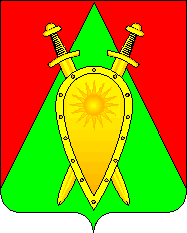 ДУМА ГОРОДСКОГО ОКРУГА ЗАТО П. ГОРНЫЙРЕШЕНИЕ     25 апреля 2024 года	                                                                                № 13Об отмене решения Думы городского округа ЗАТО п. Горный
«Об установлении размера платы за содержание жилого помещения для нанимателей жилых помещений по договорам социального найма и договорам найма жилых помещений государственного жилищного фонда Министерства Обороны Российской Федерации, расположенного на территории ЗАТО п.Горный на 2022 год» от 24 марта 2022 года № 13В соответствии с Федеральным законом от 06 октября 2003 № 131-ФЗ «Об общих принципах организации местного самоуправления в Российской Федерации», статьей 154, 156, 158 Жилищного кодекса Российской Федерации от 29 декабря 2004 № 188-ФЗДУМА ГОРОДСКОГО ОКРУГА РЕШИЛА:Решение Думы от 24 марта 2022 г. № 13 «Об установлении размера платы за содержание жилого помещения для нанимателей жилых помещений по договорам социального найма и договорам найма жилых помещений государственного жилищного фонда Министерства Обороны Российской Федерации, расположенного на территории ЗАТО п.Горный на 2022 год» признать утратившим силу.Настоящее решение вступает в силу после его официального опубликования и распространяет своё действие на правоотношения возникшие с 1 мая 2024 года.Настоящее решение опубликовать (обнародовать) на официальном сайте городского округа ЗАТО п. Горный https://gorniy.75.ru.Председатель Думы городского округа ЗАТО п.Горный                                                                  И.А. ФедечкинаГлава ЗАТО п. Горный                                                                       Т.В. Карнаух